RapportVi vil gjerne ha tilbakemelding etter at laget har gjennomført Trygg på jobb slik at opplegget kan forbedres. Lagre skjema med nytt navn og sendt til bondelaget@bondelaget.no. Lokallag:  Kontaktperson:  e-post:  Mobil:  Dato og sted for gjennomføring:  Antall klasser og antall elever som deltok:  Slik la vi opp dagen:  Erfaringer, tilbakemeldinger og forslag til forbedringer:  Trygg på jobb- med landbruk som eksempel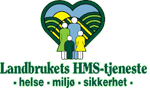 